направлены на следующие цели: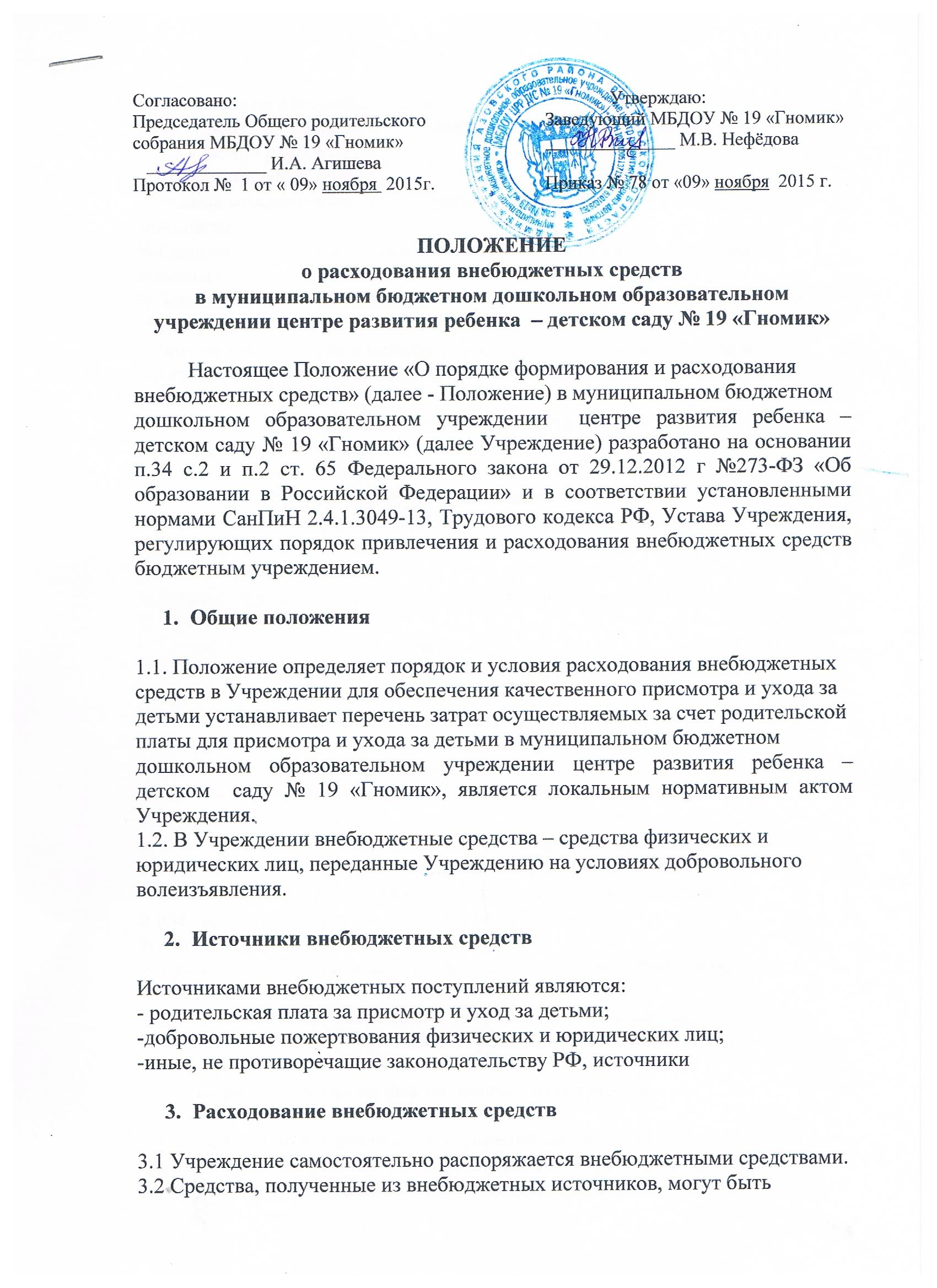 3.2.1. Продукты питания в соответствии с нормами СанПиН 2.4.1.3049-13.3.2.2. Прочие расходы, в т.ч.:_ Для организации питания:¾ Замена неисправного оборудования (холодильного, технологического,моющего);¾ Средства для приема пищи (ложки, вилки, тарелки, блюдца, чашки,стаканы);¾ Замена мебели, пришедшей в негодность (шкафы для посуды, детскиестолы и стулья);¾ Замена пришедшего в негодность инвентаря, используемого приприготовлении и раздаче пищи (кастрюли, сковороды, половники, ножии др.);¾ Моющие, чистящие, дезинфицирующие средства для мытья иобеззараживания посуды._ Для содержания помещений:¾ Замена неисправного оборудования (пылесос);¾ Моющие, чистящие, дезинфицирующие средства для уборкигрупповых и спальных помещений, туалетных и раздевальныхкомнат, обработки мебели;¾ Хозяйственные товары (ветошь, веники, швабры, ведра и др.);¾ Лампы для освещения._ Для организации дневного сна:¾ Мягкий инвентарь (постельное белье, матрасы, одеяла, подушки,покрывала);¾ Замена мебели, пришедшей в негодность (кровати, спальныемодули)._ Для обеспечения личной гигиены ребенка:¾ Замена неисправного оборудования (стирального, гладильного,водонагревательного);¾ Замена изделий санитарно-бытового назначения, пришедших внегодность (унитаза, раковины, смесители, краны, сифоны);¾ Замена мебели, пришедшей в негодность (шкафы хозяйственныеи для горшков, шкафчики детские для одежды);¾ Горшки;¾ Средства личной гигиены (мыло туалетное, бумага туалетная,салфетки);¾ Мягкий инвентарь (полотенца, салфетки, пеленки, клеенка);¾ Средства моющие (стиральный порошок, хозяйственное мыло).Порядок расходования внебюджетных средств4.1.Доходы от внебюджетных поступлений распределяются следующимобразом: Порядок расходования внебюджетные средств осуществляется всоответствии с установленными настоящим Положением приоритетами вследующей очередности:¾ Продукты питания в соответствии с нормами СанПиН 2.4.1.3049-13.¾ Материально-техническое обеспечение и развитие Учреждения;¾ Иные цели, предусмотренные пунктом 3.2 Положения.4.2. Доход, полученный от всех видов внебюджетной деятельности завыполненные работы и услуг, а также благотворительные и спонсорскиевзносы, поступают на расчетный счет Учреждения. Прием наличныхденежных средств осуществляется в соответствии с действующимзаконодательством РФ.4.3. Сумма всех средств, поступающих в Учреждение от внебюджетнойдеятельности, независимо от форм их представления, составляет полныйвнебюджетный фонд Учреждения.4.4.Учреждение, в лице заведующего, распоряжается внебюджетнымисредствами самостоятельно в пределах имеющихся средств, в соответствии сПоложением. Заведующий несет персональную ответственность заэффективное использование средств перед учредителем.Контроль и эффективность5.1. Заведующий Учреждения ежегодно Общему родительскому собраниюУчреждения информацию об использовании внебюджетных средств.